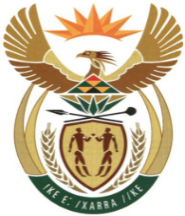 MINISTRYMINERAL RESOURCES AND ENERGYREPUBLIC OF SOUTH AFRICAPrivate Bag X 59, Arcadia, 0007, Trevenna Campus, Building 2C, C/o Meintjes & Francis Baard Street, Tel: +27 12 406 7612, Fax: +27 12 323 5849Private Bag X9111 Cape Town 8000, 7th Floor, 120 Plein Street Cape Town, Tel: +27 21 469 6425, Fax: +27 21 465 5980	Memorandum from the Parliamentary OfficeNational Assembly: 963Please find attached a response to Parliamentary Question for written reply asked by Prof C T Msimang (IFP) to the Minister of Mineral Resources and Energy: Ms Hilda MhlongoDeputy Director-General: Corporate Services………………/………………/2023Recommended / Not Recommended Mr. Jacob MbeleDirector-General: Mineral Resources and Energy………………/………………/2023Approved / Not Approved Mr. S.G MantasheMinister of Mineral Resources and Energy ………………/………………/2023963.	Prof C T Msimang (IFP) to ask the Minister of Mineral Resources and Energy:Whether, in view of the fact that the Republic’s mineral enrichment is not booming despite its considerable mineral wealth, but deteriorating due to the lack of a stable, predictable, user-friendly and functional regulatory regime, his department has any plans in place to introduce a mining cadastre management system to provide transparency and entice greater exploration investment; if not, why not; if so, what are the relevant details?	NW1071E		Reply:Yes, the Department has commenced with the process of procuring a Mining Licensing System in collaboration with SITA with the intent to have the system operational within 1 year after procurement.